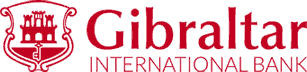 Dear Client,If you are experiencing difficulties logging on to Online Banking by Web then the following best practices might assist. In the event that this does not resolve your issue please contact your Relationship Manager or our Customer Services Team  on +350 200 13900.Trouble Shooting Guide; Clear cache and cookies from the browser Chrome At the top-right corner, click on More (three vertical dots) > More tools > Clear browsing dataAt the top, choose a time range - to delete everything, select All timeTick Cookies and other site data and Cached images and files boxesClick Clear dataMicrosoft EdgeAt the top right corner, click on Menu (3 dots icon) > Settings > Privacy & servicesUnder Clear browsing data, select Choose what to clearTick Cached images and files and Cookies and other site data boxes and then select ClearSafariFrom the home screen, Select Settings > SafariAt the bottom of Safari's settings screen, select Clear cookies and data or Clear Cookies and Clear CacheConfirm when promptedFirefoxIn the Menu bar at the top of the screen, select SettingsSelect the Privacy & Security panelIn the Cookies and Site Data section, click Clear DataRemove the check mark in front of Cookies and Site DataWith Cached Web Content check marked, click the Clear buttonRemove e-banking web site from the Bookmarks/Favourites in your browserIf possible, please restart your computerClose current browser you are using and open https://online.gibintbank.gi in new window/tabEnable/accept pop-ups when loading the online banking web site for the first timePlease, also try using another browser and see if the issue persistsHaving a screen shot of the error message you are receiving would be advantageous for us to be able to identify your issue sooner.